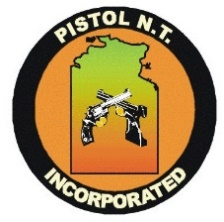 Pistol / Auto          Matches 1- 4          Matches 1- 4          Matches 1- 4          Matches 1- 4          Matches 1- 4          Matches 1- 4          Matches 1- 4     Match 5     Match 5     Match 5     Match 5     Match 5match totalmatch totalM. 1M. 2M. 3M. 4hitsscorestation 1+2station 3+4hitsscorehitsscoreXX101099887700missmisstotal<  >total<  >2418242490303060150please return scorecard within 30 minutes!please return scorecard within 30 minutes!Scored by:Scored by:Shooter:Name & SignatureName & SignatureName & Signature